Transport for London[INSERT COMPANY NAME HERE]’s Qualification Stage Part 3 (b) Modern SlaveryFor 1992 Tube Stock Grab Pole Refurbishment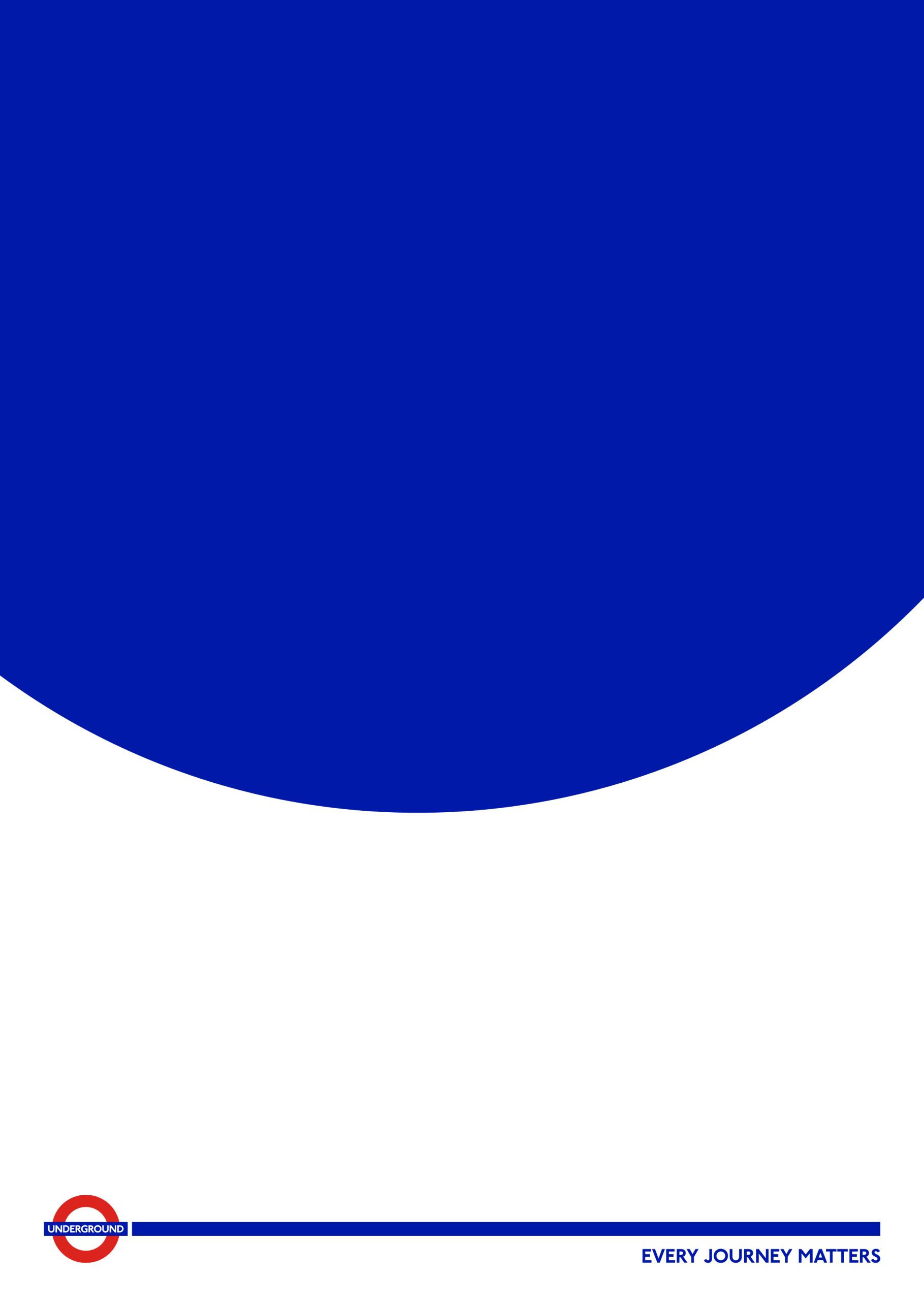 Response Guidance for Part 3 (b) Modern SlaveryPlease ensure that you have read the ITT Instructions in full prior to completing this response template and before submitting your response via the TfL e-Tendering portal: https://procontract.due-north.comThe questions that require a response are listed within this response template. The scoring guidance is listed with each of the questions so that you can easily refer to how your answers will be evaluated. Underneath each of the questions, you will find a response answer box, in which you must insert your answer to the relevant question.Please note the responses provided should:Not exceed the allocated space in this response template.Address all the points listed in the question.Key Response information: The Bidder is required to answer all questionsThe Bidder should refer to section 54 ("Transparency in supply chains etc.") of the Modern Slavery Act 2015 ("The Act") when compiling their response to each question in this response template. The Bidder may supply supporting evidence as reference documentation.  However, these unrequested documents may not be reviewed, so TfL recommends that the Bidder answers the question within the main answer section of this document and to not rely on supporting evidence appended outside of this response template If additional evidence is provided which cannot be contained in the main answer section the Bidder is required to provide clear referencing within the body of their main answer e.g: ‘See page 2 of document ‘xxxxx.docx provided’. If referencing is not used, TfL may not evaluate this information.  Once each question has been evaluated and scored either a Pass or Fail. This will then be reflected in the final scoring.-End of Document-Q6 Modern SlaveryQ6 Modern SlaveryQ6 Modern SlaveryQ6 Modern SlaveryQ6 Modern SlaveryRef.QuestionQuestionResponse from SupplierSelection Criteria6.1Are you a relevant commercial organisation as defined by section 54 ("Transparency in supply chains etc.") of the Modern Slavery Act 2015 ("The Act")?  (http://www.legislation.gov.uk/ukpga/2015/30/section/54/enacted)Please self-certify by answering ‘Yes’ or ‘No’ that you meet the requirements set out here:If you answered yes, please provide the relevant statement.                If you answered no, please provide an explanation.If you answered yes, please provide the relevant statement.                If you answered no, please provide an explanation.Q6 Modern Slavery (cont.)Q6 Modern Slavery (cont.)Q6 Modern Slavery (cont.)Q6 Modern Slavery (cont.)Ref.QuestionResponse from SupplierSelection Criteria6.2If you have answered yes to question 7.1 are you compliant with the annual reporting requirements contained within Section 54 of the Act 2015?Please self-certify by answering ‘Yes’ or ‘No’ that you meet the requirements set out here:If you answered yes, please provide the relevant statement.                If you answered no, please provide an explanation.